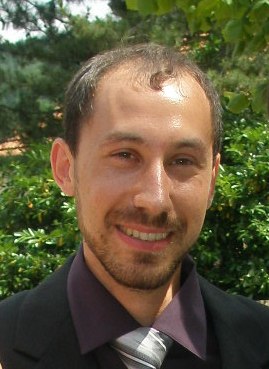 François VALLINAge : 41 ansSituation familiale : MariéNationalité : FrançaiseCoordonnéesAdresse : 19 rue Antonine Crespy , 31860 VillateTéléphone : 06 42 21 87 20Mail : francois@fvallin.frLanguesDiversChef de projet informatiqueEXPERIENCE PROFESSIONNELLEFORMATION PROFESSIONNELLEFORMATION INITIALECONNAISSANCES / COMPETENCESAnglais : Lu, écrit et techniqueEspagnol : NotionsLoisirs  : Randonnées pédestres, Lecture, Plongée avec bouteilleTitulaire du permis B Depuis 2017Chef de projet - Responsable de pôle, OPEN (Toulouse) – CDIResponsable du pôle Prévention - Roadmaps et suivis d’avancement projet, Pilotage des budgets, Récolte des demandes et priorisation, Encadrement de l’équipe de réalisation (7 personnes), Suivi des indicateursGestion de la finalisation d'une application web - Mise en place et suivi des actions pour redresser la qualité de l’application, Organisation et coordination de la mise en production, Roadmaps et suivis d’avancement projet, Animation des instances de gouvernance (comités projets), Encadrement de l’équipe de réalisation (5 personnes).Pilotage de tierces maintenances applicatives - Relation client, Gestion des équipes de développement, Proposition de solutions techniques, Support technique, Réalisation des correctifs et évolutions2016 - 2017Chef de projet, Astek (Colomiers) – CDIMaintenance de plateforme e-commerce - Evaluation des charges, Réalisation des développements et des tests, Proposition de solutions techniquesPilotage de projets de développement - Relation client, Gestion des équipes de développement (jusqu'à 10 personnes), Suivi des charges, Participation aux comités de pilotageRédaction des propositions de prestations - Evaluation des charges, Rédaction de propositions commerciales, Participation aux soutenances2014 - 2016Leader technique puis Product Owner, Santiane.fr (Nice) – CDIManagement de l'équipe de développement - Gestion de l'équipe de développement (8 personnes), recrutement de nouveau développeursGestion des développements - Récolte des besoins MOA, formalisation des demandes, priorisation du backlog, gestion des sprints, relation partenairesAmélioration des processus et des outils - Optimisation des processus projets et mise en place des outils de développement2007 - 2014Chef de projet, Modis (anciennement Ajilon IT Consulting) (Clermont-Ferrand) – CDIRéalisation de sites, de portails et d'applications web - Rédaction de spécifications, Développements, Tests, LivraisonsAdministration de serveurs virtualisés - Installation de systèmes d'exploitation et d'outils, Paramétrages, Rédaction de la documentation, Analyse de performancesPilotage de projets de développement - Relation client, Gestion des équipes de développement (jusqu'à 4 personnes), Suivi des charges, Participation aux comités de pilotagePilotage de tierces maintenances applicatives - Reverse Engineering (rédaction des spécifications), Relation client, Gestion des équipes de développement, Réalisation des correctifs et évolutionsParticipation à des avants ventes - Evaluation des charges, Participation à la rédaction de propositions commerciales, Participation à des soutenances2006 - 2007Ingénieur de développement, IDTSOFT (Clermont-Ferrand) – Stage de 6 mois puis CDD de 9 moisRéalisation d'applications de supervision - Rédaction de spécifications, Développements, Tests, Rédaction de documentations2005Stagiaire ingénieur de développement, APERO'MAX (Clermont-Ferrand) – Stage de 5 moisRéalisation d'une application Web - Analyse, Développement, Tests2003Stagiaire analyste programmeur, RIM OPTIQUE (Issoire) – Stage de 2 moisRéalisation d'une application de gestion - Analyse, Développement, Tests2012Formation C# 2009Formation Validation et tests des logiciels 2009Formation Gestion d’un projet informatique 2005 - 2006CCNA1 et CCNA2 (Certification CISCO niveaux 1 et 2) 2015Certification Product Owner (Méthode Agile Scrum) 2003 - 20061ère, 2ème et 3ème année Ingénieur Informatique et Modélisation, ISIMA (Institut Supérieur d'Informatique et de modélisation de leurs Applications ) Clermont-Ferrand , option Télécommunications et réseaux2002 - 2003Diplôme Universitaire de Technologie Génie Informatique, IUT de Clermont-Ferrand Clermont-Ferrand , année spéciale (diplôme en 1 an)2000 - 2002Classe Préparatoire aux Grandes Ecoles Maths-Physique, Lycée Janson de Sailly Paris 16 2000Baccalauréat Scientifique, Lycée Banvilles Moulins , spécialité MathsGestion projetCycle en V, Scrum, KanbanLogicielsOffice 365, Google workspace, Teams, GanttProject, MS Project, JIRA, Mantis, Confluence, Sharepoint, TestlinkUtilisation et administration des OSUnix, Linux, Windows, MS-DOS, OS/400LangagesPHP, Java, SQL, XSLT, SVG, HTML, CSS, Javascript, C, C++, C#, ASP.NET, Visual C++, Visual Basic, W-Langage (WinDev)Techniques de programmationServices windows, Modèle MVCServeurs d’applicationsIIS, Apache, nginxS.G.B.D.MySQL, SQLite, Postgresql, SQL Serveur, ORACLERéseauxTCP/IP, Ethernet, WifiMéthodologiesMERISE, UMLProgiciels et AGLDrupal, Symfony (1.4), Code Igniter, Visual Studio (2005-2008), Eclipse, Windev, NetBeans, DotNetNuke, iReport, JasperReportGestionnaires de sourcesSubversion, GIT, TFS